NHS Travel VaccinationsBedford Street Surgery do not provide travel advice or a travel consultation service. We are only able to provide NHS vaccinations recommended for travel, as these vaccines protect against diseases though to represent the greatest risk to public health if they were brought into the country. More information can be found on the nhs website: https://www.nhs.uk/conditions/travel-vaccinations/ NHS travel Vaccines include:If you would like an appointment with the practice nurse for nhs travel please complete the section below and return this form to our reception team where one of our care navigators will arrange an appointment with the practice nurse.If the next available appointment is not soon enough for your travel needs then you will need to pay for the vaccines at a travel clinic. Private travel services are often available at Pharmacies or Travel clinics. Additional vaccinations recommended by a travel clinic / pharmacy that are not listed above, will need to be obtained privately.  More information on vaccines for travel can be found at https://travelhealthpro.org.uk/ Your travel clinic / pharmacy may require you to provide a copy of you immunisation history therefore it is recommended that you are signed up for our online services to access this information. You can request this online at www.bedfordstreetsurgery.co.uk  If you do not access the information online and request it from reception you will need to complete a SAR which takes up to 21 days to process._________________________________________________________________________
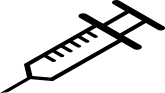 Please complete and return to reception:(For official use only)Date and time of appointment:……………………………………………………………………..Scanned onto patient record by ……………………………………….(Task Nurse appointment)□   Diphtheria, polio and tetanus (combined booster) □   Hepatitis A□   Typhoid□   CholeraName:Address:Date of birth:Destination:Date of Travel: